   Congratulations!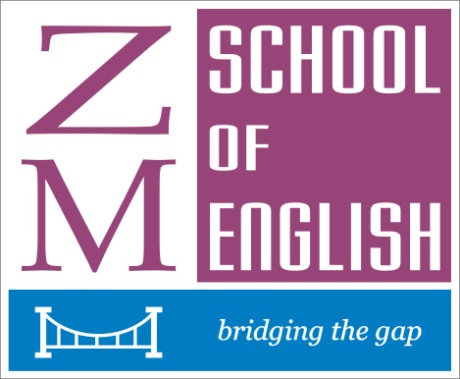 ZMS Prize Winners – 2012AWARDS, TEACHERS’ CERTIFICATES AND DIPLOMASNAMES                                   SUBJECTHajra Osman                     Licentiate Diploma in the Teaching of English to                                                     Speakers of Other  LanguagesKumala Wijeratne            Licentiate Diploma in the Teaching of English to                                                     Speakers of Other Languages Aaysha Ifthikar		    Associate Recital Diploma Usha Thevathas               Certificate in Teaching of English to Intermediate Learners   Hajra Osman	               Reading from the Holy Qu’ran – Gold Award Usha Thevathas               Reading from Bhagavad Gita  - Gold Award         Aanisha Sameen               Prose Reading - Gold Award                        SCHOLARSHIP AWARDS                                                           Khaalisha Ilham                                                           Tashya Fernando                                                           Khadeeja Ilham                                                           Nisara Rathnayake                                                           Nihila Premakanthan                                                           Naushara PackeerNAMES			                 SUBJECT			               GRADES.D. Tashya Fernando		           Speech & Drama		                      Grade One		Khadeeja Ilham			           Speech & Drama			          Grade TwoNiluka Bandara Abeygunaratne            Speech & Drama			          Grade SixGehansa Wahalawatte                   Effective  Communication	           	          Preparatory GradeKavinashSrikanth		              Effective  Communication		          Grade OneS D Tashya Fernando		           Prose Reading 			          Primary GradeKhaalisha Ilham				Acting in Pairs			          Primary GradeKhadeeja Ilham				Acting in pairs			          Primary GradeNaushara Packeer 		           	  Reading from the Holy Qu’ran		            Grade TwoS D Tashya Fernando		  Reading from the Light of Asia		            Grade TwoUmayyah Osman		                Communication Skills                                       Grade OneKavinash Srikanth		                Communication Skills			            Grade OneNihila Premakanthan                        Communication Skills			            Grade OneRashmi Kumarasinha		    Communication Skills			            Grade TwoKhadeeja Ilham			    Communication Skills			            Grade ThreeJayasithu Hewavitharana	                Communication Skills				 Grade sixNiluka Bandara Abeygunaratne	    Communication Skills				 Grade SixRamith Fonseka			    Communication Skills				 Grade SevenKadeeja Kassim		                     Spoken English		               Junior PreparatoryRuwanpurage Dinil Sevinda                 Spoken English			   Junior PreparatoryM.K. Gayanaka Sethmina                     Spoken English		           	   Junior PreparatoryIsali Onethma Abeysinghe                    Spoken English			    Junior PreparatoryChanara T. Gunaratne                           Spoken English		               Junior PreparatorySalma Farveen Ghouse                         Spoken English	 	               Junior PreparatoryGayathri Anandhakumar                      Spoken English	                          Junior Preparatory	Ahamed Akmal Hamid		         Spoken English		               Junior PreparatoryFathima Shazfa Sameem                      Spoken English			       PreparatoryT.M. Humaydh Raheem                        Spoken English			       PreparatorySandul Kumarasinha                             Spoken English		                  PreparatoryGehansa Kalhari Wahalawatte            Spoken English			       PreparatoryNishadi Hewamalika		        Spoken English		                   Grade OneS.D. Tashya Fernando                          Spoken English		                   Grade One Thulana Vinnath Jayasekara              Spoken English		                   Grade OneChamath K.Weerasinghe                    Spoken English			             Medial GradeSaritha Goonathilaka		       Spoken English				             Grade TwoSenuka Munasinghe		       Spoken English				             Grade TwoNihila Premakanthan   		       Spoken English				             Grade TwoNisara Chathurdhanee Rathnayake  Spoken English			             Grade TwoHesandi Antonette Hettiarachchi     Spoken English			                         Grade TwoSupuli Gunawardhana           	       Spoken English				             Grade FourSanjaya Aluwihara    		       Spoken English				             Grade FiveDileka Munasinghe		       Spoken English 			             Grade Five	Shamima Parveen Ghouse	       Spoken English					  Grade SevenNiluka Abyegunaratne		       Spoken English					  Grade NineYasindu Adikaram			      Creative Writing				Grade OneRamith Fonseka			      Creative writing 				Grade sevenOnadi Amarasena			      Written English				      Junior PreparatoryChanara T.Gunaratne		       Written English				PreparatorySalma Farveen Ghouse		       Written English				 PreparatoryKaushik Niranjankumar		       Written English				PreparatoryAsmaa Osman			       Written English				Grade OneS.D.Tashya Fernando		       Written English				Grade OneOsani Kavithya                                      Written English				Grade OneChamath Weerasinghe	                   Written English				Medial GradeNisara Chathurdhanee 	                   Written English				Grade TwoUdistan Anandkumar	                   Written English				Grade TwoShavindra Dhanuka Dayawansea      Written English				Grade TwoNisara Chathurdhanee Rathnayake  Written English				Grade TwoPraveen Aluwihare			        Written English				Grade FourNaushara Packeer			        Written English				Grade Four              Congratulations to all of you! Well done.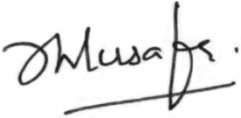 Mrs. Zulfika Musafer                                                        Niluka Abyegunaratne